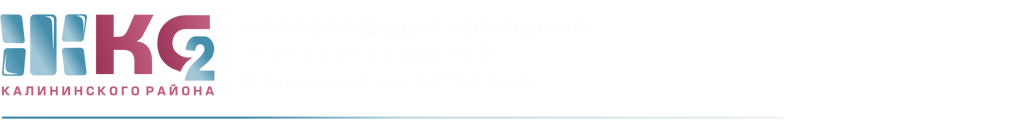 ОТЧЕТо доначислениях ИПУ по актам с 30.09.2019 - 04.10.2019г.ПериодКоличествоПерерасчет (руб.)с  30.09.19   по 04.10.19передано для проверки1проверено1выявлено с нарушениями0